_____________________________________________________________________________ПОСТАНОВЛЕНИЕ«06» апреля  2016 г.                                                                                                                № 25О предоставлении в аренду Обществу с ограниченной ответственностью «Центрсвязьстрой» земельного участка, с разрешенным использованием – для размещения объекта «Волоконно-оптическая линия передачи (ВОЛП) УС Субханкулово- УС Орск на период строительства. I этап» В соответствии с Земельным кодексом Российской Федерации, Федеральным Законом от 25.10.2001г. №137-ФЗ «О введении в действие Земельного кодекса Российской Федерации» (с изменениями и дополнениями), Федеральным законом от 23 июня 2014 года № 171-ФЗ «О внесении изменений в Земельный кодекс Российской Федерации и отдельные законодательные акты Российской Федерации» (с изменениями и дополнениями), Федеральным законом от 06 октября 2003 года № 131-ФЗ «Об общих принципах организации местного самоуправления в Российской Федерации» (с изменениями и дополнениями), Федеральным законом от 17 апреля . N 53-ФЗ "О внесении изменений в Земельный кодекс Российской Федерации, Федеральный закон "О введении в действие Земельного кодекса Российской Федерации", Федеральный закон "О государственной регистрации прав на недвижимое имущество и сделок с ним" и признании утратившими силу отдельных положений законодательных актов Российской Федерации", на основании заявления Общество с ограниченной ответственностью «Центрсвязьстрой», Администрация сельского поселения Федоровский сельсовет муниципального района Хайбуллинский район Республики Башкортостан п о с т а н о в л я е т:1.  Предоставить Обществу с ограниченной ответственностью «Центрсвязьстрой», в аренду земельный участок из категории земель – земли сельскохозяйственного назначения, находящийся по адресу: Республика Башкортостан, Хайбуллинский район, с/с Федоровский, с разрешенным использованием – для размещения объекта «Волоконно-оптическая линия передачи (ВОЛП) УС Субханкулово- УС Орск на период строительства. I этап», площадью ., с кадастровым номером 02:50:000000:1173 (далее – Участок), сроком на 11 месяцев.2. Комитету по управлению собственностью Министерства земельных и имущественных отношений Республики Башкортостан по Хайбуллинскому району оформить договор аренды Участка и обеспечить его заключение сторонами в 30-дневный срок со дня подписания настоящего постановления.3. Контроль за исполнением настоящего постановления оставляю за собой.Глава сельского поселения 					       	Н.С.Лебедева  БашҠОРтостан  республикаҺынЫҢ                     ХӘйбулла  районымуниципаль районыНЫҢФЕДОРОВКА  АУЫЛ  СОВЕТЫАУЫЛ БИЛӘМӘҺЕ  БАШЛЫҒЫ453809, Хәйбулла районы,Федоровка ауылы, М. Гареев урамы, 24,тел. (34758) 2-98-31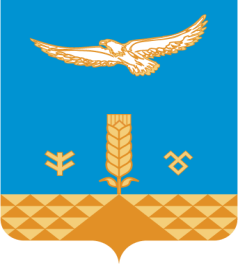 АДМИНИСТРАЦИЯсельскоГО  поселениЯФЕДОРОВСКИЙ сельсовет муниципального района              ХАЙБУЛЛИНСКИЙ РАЙОН         РЕСПУБЛИКИ БАШКОРТОСТАН453809, ул. М.Гареева, с.Федоровка, 24, Хайбуллинский район,тел. (34758) 2-98-31